Service DefinitionService Aggregation is the task of brokering a number of services to have single view across those services and its components that may be provisioned across multiple suppliers.The role of a Service Aggregator therefore is to ensure that the services and its components function in a cohesive and unified manner. Service Aggregators are responsible for the assurance of operational delivery of those services including performance, integration and consolidation. They are also required to ensure that their service management process is continuously improved to provide operational efficiencies and effectiveness to Participating agencies.  Service Contact DetailsService SummaryService Aggregation Services Available (tick all that apply):	Creation and maintenance of end-to-end business outcomes/processes maps	Periodic third-party performance monitoring and reporting	Account management, including the overall co-ordination of support and project activities	Service reporting including the delivery of performance reports across all suppliers of service	Operation of agency provided tools to manage aggregated services	Includes industry-aligned tools to be integrated with agency systems and which provide pro-active management of integrated services	Production and maintenance of a service catalogue containing accurate information on all operational services (e.g. business impact, communications, team design)	Coordination of service management activities across the integrated third parties (e.g. design, transition, operation)	Support for the creation, management and periodic review of third party service provider agreements	Integrated software license monitoring	Service performance management Supplier ExperienceBusiness Environment Experience for this Service (tick all that apply):	Small scale business and enterprise environments (less than 500 users)	Medium scale business and enterprise environments (500 – 2500 users)	Large scale business and enterprise environments (2500+ users)	New market entrant (no existing experience)Experience in providing Service Aggregation Services for end to end services (tick all that apply):	Simple business and enterprise (1-3 component service providers)	Medium business and enterprise (3-5 component service providers))	Complex business and enterprise (5+ component service providers)Infrastructure Environment Experience for this Service (tick all that apply):	Private cloud (exclusively used by a single organisation comprising multiple consumers, for example, business units)	Community cloud (exclusively used by a specific community of consumers from organisations that have shared concerns)	Public cloud (public provider; however, may be owned, managed and operated by a business, academic or government organisation or a combination of these)	Hybrid cloud (composition of two or more distinct cloud infrastructures, such as private and public community, that remain unique entities but are bound together by standardised or proprietary technology that enables data and application portability)Delivery Methodology and Processes (tick all that apply):	Traditional delivery methodology and processes (e.g. ITILv3/ITSM/SDLC etc)	Modern service management delivery methodology and processes (DevOps, Lean/Agile, ITILv4)Accreditation, Certifications and CompetenciesPricing Model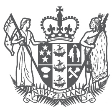 Service Aggregation ServicesService Framework: Managed Services: Service Integration, Aggregation and Management: Service Aggregation ServicesCompany logoContact Name:Contact Number:Contact Email:Service DescriptionPlease provide a summary of this service.  This is an opportunity for you to market your service to agencies.  Other service aggregation servicesPlease identify any other relevant service aggregation services available which are not included above.Benefits and OutcomesPlease describe the benefits and outcomes a subscribing agency will realise from this service.Service and Personnel AvailabilityProvide information on the lead-time to provision this service following procurement by an agency.Case StudiesPlease provide at least one case study (in PDF format or URL link) as supporting evidence.If you do not have case studies, then please provide at least one use case. General experience in delivering and supporting this service locally in the New Zealand market	Please provide information on local experience relevant to this service.Specific industry and/or sector experience for this servicePlease provide information on relevant sectors and industries that you have delivered this service to. Delivered from within SaaS offering(s) Please provide information (optional).Public cloud experiencePlease provide information on your experience with public cloud environments relevant to this service.Organisational Quality Management Systems CertificationPlease provide information on any certifications held by your organisation (e.g. CMMI -Capability Maturity Model Integration).Managed Services Provider (MSP) CertificationsPlease provide information on any MSP certifications held by your organisation.Other Relevant Accreditations and CertificationsPlease provide detailsStandard Rate CardPlease provide your standard rate card or pricing model Pricing ModelPlease note that this pricing is indicative and final pricing will be negotiated when you conclude the SOW.Agencies will look at pricing to decide initial shortlist, so please provide meaningful info, such asRate cardBlended ratesVolume discountsOutcome based pricing options